Консультация для родителей « Финансовая грамотность дошкольников»Воспитатель Панасюк Виктория Николаевна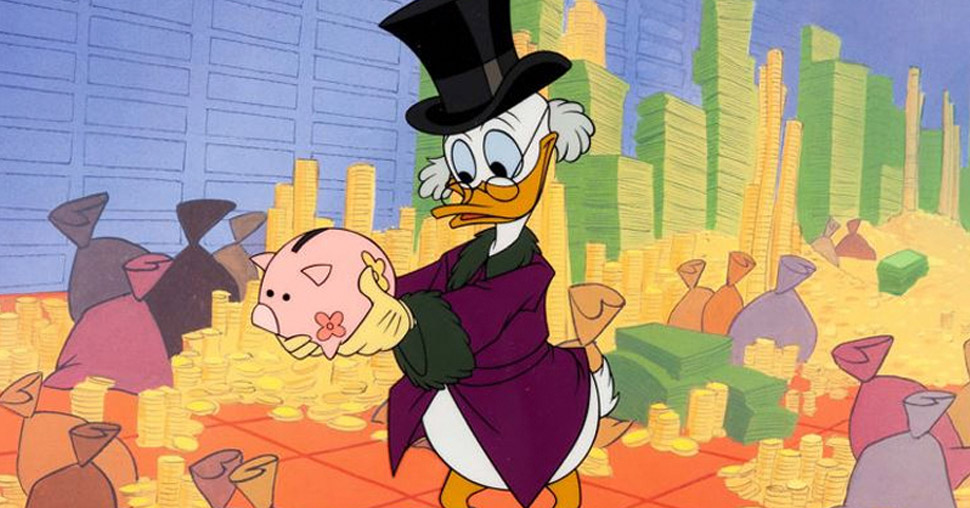 Начинайте учить своих детей финансовой грамотности как можно раньше, в каком бы возрасте они сейчас не были. Чем раньше они узнают эту науку, тем проще им будет принять эти знания в своей голове и использовать их в своей будущей жизни.Что означает для ребенка быть финансово грамотным?Учить ребенка быть финансово грамотным, это значит учить его:Как экономить деньги.Как инвестировать свои деньги и заставить их работать на себя.Как создать бюджет и распределять свои деньги, чтобы хватало на все необходимые нужды.Как с помощью современных технологий и систем сохранять контроль над своими деньгами.О практике пожертвований, чтобы помочь другим нуждающимся.Как принять решение — потратить деньги сейчас или сохранить их для последующих нужд и покупок.Как работают банки.Как зарабатывать деньги и достигать своих финансовых целей.Это только самая необходимая часть науки, которую Вам необходимо преподать своим детям. Некоторые из этих знаний достаточно тяжелы и требуют длительного периода для изучения и приобретения необходимых навыков. Тем не менее, если Вы отдаете свое время и энергию для обучения ребенка быть финансово грамотным, то они будут расти уверенными и успешными в жизни.Почему так важно учить ребенка финансовой грамотности?Как часто Вы сами испытываете стресс, связанный с деньгами? Когда Вы пытаетесь погасить ипотеку, или думаете о своем выходе на пенсию, «денежный стресс» является довольно распространенной проблемой многих людей. Вероятно, Вы уже знаете, какие шаги Вы должны были сделать и не сделали, и каких ошибок Вам стоило бы избежать. И сейчас есть хороший шанс получить надежду, что у Вашего ребенка все будет намного проще.Есть несколько причин, почему так важно учить ребенка управлять своими деньгами.Чтобы он был меньше подвержен стрессу, связанному с деньгами, когда станет взрослым.Чтобы он имел возможность жить с комфортом.        Чтобы он не жил с Вами, когда уже станет взрослым, только потому, что он не может позволить себе жить самостоятельно.Когда стоит разговаривать с ребенком о деньгах?Обучение ребенка деньгам, это гораздо больше, чем один разговор. Использование реальных жизненных ситуаций и примеров помогут ему понять все на практике. Они будут учиться не только из Ваших слов, но и через свои действия. Вот Вам несколько идей и возможностей, чтобы поговорить с ребенком о деньгах.Когда он получает подарок.Когда Ваш ребенок получает подарок на день рождения или другой праздник, это самое прекрасное время, чтобы поговорить с ним об экономии денег. Действительно, получив подарок, ребенок может отказаться от других планируемых покупок и сэкономить некоторые средства. А если это подарок деньгами, то вы можете помочь своему ребенку спланировать, каким образом он будет экономить и для чего он будет это делать.В магазине.Берите ребенка с собой в походы по магазинам. Это идеальная возможность объяснить ему о составлении бюджета. Расскажите о том, что различные вещи стоят различные суммы. Вы даже можете попросить ребенка помочь вам сравнить цены и найти самый дешевый вариант. Когда Вы пользуетесь банкоматом.Банкомат —Вам нужно обязательно поговорить с ними о том, что такое банкомат и как он работает. Это отличная возможность поговорить о заработке, экономии и принятии решений о расходах.Многие дети  не только, не знают цену деньгам, ждут дорогих подарков, не ценят того, что им покупают или дарят, одежду, игрушки. Порой безжалостно портят, ломают и выбрасывают вещи. Финансовая грамотность и экономическое воспитание сравнительно новое направление в дошкольной педагогике. Финансовая грамотность – это особое качество человека, которое формируется с самого малого возраста и выражается в эффективном управлении финансами, учете доходов и расходов в рациональном потреблении. Именно в дошкольном возрасте происходит социализация детей в сфере финансовой грамотности, когда ребенок едет с родителями в общественном транспорте, идет в магазин, в места бесплатного либо платного отдыха и развлечений. Безусловно в период дошкольного детства огромную роль играет семья, и то какую культурную базу она создает для формирования у ребенка отношение к экономическим ценностям. Ребенок становится свидетелем всех экономических проблем, которые решает семья. Именно в семье реальные деньги, покупки, траты, достаток или его отсутствие. Другие социальные среды, с которыми соприкасается дошкольник, это детский сад, учреждения дополнительного дошкольного образования, дружеские компании, учреждения культуры, средства массовой информации представляют еще больший спектр для познания современного мира ребенком, в том числе экономических реалий. Но надо иметь ввиду, что дети, особенно дошкольники воспринимают окружающий их мир, широкий социум через призму их родителей, оценок семейного отношения к ним.Чтоб помочь родителям развить финансовую грамотность у детей,  для этого родители, вам надо сделать следующие шаги:Рассказать, что такое бартер (или обмен товарами), и рассказать про универсальность денег;Познакомить ребенка с номиналами купюр и монет;Ввести в арифметику счета;Рассказать, как вы зарабатываете деньги и на что их тратите;Объяснить, что ребенок уже сейчас может заработать деньги (за работу по дому, к примеру);Объяснить разницу между потребностями и пожеланиями при покупке подарка, дать возможность ребенку делать выбор самому;Объяснить принцип накопления денег.Финансовая грамотность — это умение использовать знания и навыки для принятия правильных решений, связанных с деньгами и тратами. Финансовая грамотность затрагивает большой круг различных финансовых тем, начиная от ежедневных навыков ведения персонального финансового учета до долгосрочного планирования личных финансов для выхода на пенсию.К сожалению, финансовую грамотность не преподают в школах, но несмотря на попытки государства повлиять на финансовую грамотность детей, главными учителями финансовой грамотности остаются родители.Родителям важно понимать, что рано или поздно дети все равно будут слышать какие-то факты о деньгах, и у них будет складываться впечатление о финансах, основанное на данных извне. Эти данные извне, как вы знаете, зачастую ошибочны.Поэтому важно именно ваше участие, чтоб все встало на свои места: вам надо рассказать ребенку, что деньги надо зарабатывать честным трудом. И — повторюсь — вам не обязательно знать разницу между взвешенным и экспоненциальным скользящим средним, чтоб рассказать малышу основные понятия о деньгах, экономии, и финансовой грамотности.Обучая детей финансовой грамотности, вы поможете им прояснить для себя связи между работой, заработком, затратами и сбережениями; они раньше поймут цену деньгам и научаться правильно принимать финансовые решения. Итак давайте приступим.Что такое бартер ?В раннем возрасте дети начинают понимать, что деньги нужны для того, чтоб что -то купить. Но реальную природу денег они зачастую недопонимают; и как деньги попадают к родителям в карманы - тоже.Расскажите ребенку про то, как люди торговали в древности: что они обменивались товарами. К примеру, корову могли поменять на 30 куриц, или глиняный горшок на буханку хлеба. И пусть этот метод был эффективен какое-то время, были три большие проблемы (позвольте ребенку самому к ним прийти с помощью анализа ваших наводящих вопросов):предметы для обмена было трудно переносить: «что легче принести на базар: гроздь винограда или осла?»товары для обмена были дискретны, т.е. их было трудно дробить: «как быть, если у тебя есть коза, а тебе нужен хлеб? менять козу на буханку хлеба — это выгодно?»товары портились и теряли ценность со временем: «сколько сохраняет свежесть яйцо? нужно ли кому-то тухлое мясо?»И теперь расскажите ребенку, что были придуманы универсальные товары — деньги, которые решали три вышеупомянутые проблемы.Первыми деньгами (в нашем понимании термина) стали золотые монеты: они не теряли ценность с течением времени, их можно было выпускать разными номиналами, и их было легко носить. Ну а золото было всегда в цене в силу своей красоты и физических свойств.Что же такое деньги?Тут все просто. Покажите ребенку все (по возможности) номиналы купюр и монет валюты страны, в которой вы живете. Расскажите, что у большинства стран своя валюта, и она в основном состоит из похожих монет и купюр.Расскажите про ценность каждого номинала, и потренируйтесь вместе простой денежной арифметике: «сколько пятаков в гривне?» или «как собрать сумму в 64 рубля?».Наводящие вопросы могут быть разными в зависимости от возраста, знаний вашего ребенка и других аспектов, но вот несколько универсальных напутствий: положите перед ребенком кучку монет:пусть ребенок разложит их в группы по номиналу (так он(а) научится быстрее отличать монеты разного номинала);расскажите ребенку, какие названия есть у монет и купюр: «полтинник», «четвертак», «пятак», «червонец»; расскажите;что можно купить за каждый номинал (у ребенка сложится понятие о ценности каждой монеты и купюры).И наконец, чтоб закрепить знания, пойдите в магазин в незагруженное время и позвольте ребенку самому расплатиться за покупку.После игры с монетами и купюрами, обязательно тщательно вымойте руки ребенку и приучите его постоянно мыть руки после контакта с деньгами, потому что деньги «проходят» тысячи рук и бывают в совершенно разных и непредсказуемых местах.ЗаработокДетки понимают, что у родителей откуда-то есть деньги, но пришла пора им объяснить более подробно, откуда берутся деньги.Расскажите детям, что людям надо работать, чтоб зарабатывать деньги. Расскажите про разные варианты работы: кому-то платят почасово, кому-то платят фиксировано, а кому-то - за проект.Также расскажите, что можно искать кратковременную работу, а можно строить карьеру. Также - что можно стать предпринимателем и начать свое дело, и о дополнительных трудностях, связанных с этим занятием (нестабильный доход, зависимость от себя, вложения и т.п.).Далее расскажите ребенку, как зарабатываете деньги вы. К примеру: «я работаю финансовым консультантом в большой компании. Каждый месяц я получаю фиксированную зарплату. Деньги мы с твоей мамой тратим на нужды семьи, и немного на разные пожелания и развлечения. Небольшую часть денег мы откладываем для непредвиденных затрат в будущем.»После того, как ребенок поймет, что деньги надо заработать, он может заинтересоваться, как он(а) может заработать деньги уже сейчас. И это абсолютно здравое желание. В ответ, вы можете предложить ребенку заработать деньги, выполняя какую-то работу по дому. Также есть перспектива получения дополнительных денежных бонусов на праздники (такие как день рождения, новый год и т.п.).Ребенок, поняв, что может сам «заработать» деньги, как правило, воодушевляется и загорается перспективой заработка, открытием собственного дела. Но если ваш ребенок начнет метать идеи открытия собственного дела, которое по нашим с вами меркам кажется полным (или частичным) бредом, ни в коем случае не отговаривайте его, а выслушайте, какой бы странной или абсурдной ни была его идея: он(а) же не собирается сейчас ее реализовать и у вас еще будет время обсудить все аспекты. А если вы будете говорить ребенку что-то вроде «ты никогда не сможешь это сделать» или «это плохая идея», то вы можете существенно ранить его предпринимательский дух и уверенность в себе.Карманные деньгиДавать деньги детям на регулярной основе - это нормальная практика. Эти небольшие суммы позволят ребенку получить материал, с которым обращаться при выработке навыков финансовой грамотности.Только важно - приучиться регулярно выплачивать суммы ребенку; например, каждый понедельник утром или каждую пятницу. И увеличивайте сумму каждый год.Кроме простой регулярной (линейной — выражаясь технически) выдачи денег ребенку, есть еще и метод, основанный на выполненной работе. Он подразумевает, что ребенок получает деньги за выполнение определенных видов работ по дому.Независимо от того, какой метод вы выбираете, будьте последовательны: если даете деньги без привязки к работе по дому, то выплачивайте, даже если ребенок выполнил работу некачественно или вообще не выполнил (и параллельно применяйте другие методы.Если же вы все-таки платите ребенку за выполненную работу, то поощряйте перевыполнение плана, и штрафуйте за недовыполнение.Потребности и желания.Важной составляющей финансового воспитания ребенка является понимание того, что такое потребность, а что - желание.Потребность - то что нужно для выживания.Желание - то что нам хотелось бы иметь.Есть ряд потребностей и желаний бесплатных: воздух, возможность делать утреннюю пробежку или вечернюю прогулку, пресная вода в ручье, и т.д. Но за большинство потребностей и желаний необходимо платить.ВыводДля того, чтоб ваши дети могли правильно распоряжаться деньгами, вы - родители - должны их подготовить и обучить финансовой грамотности.Именно умение правильно обращаться с деньгами может в будущем стать решающим фактором для успешности вашего ребенка.